PONEDELJEK, 4.5.2020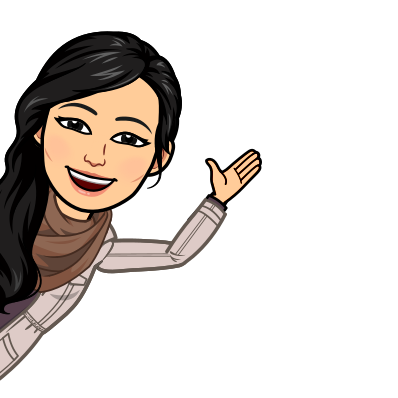 Počitnic je konec  , sedaj pa veselo na delo!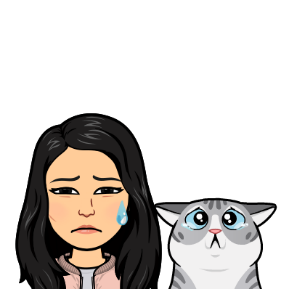 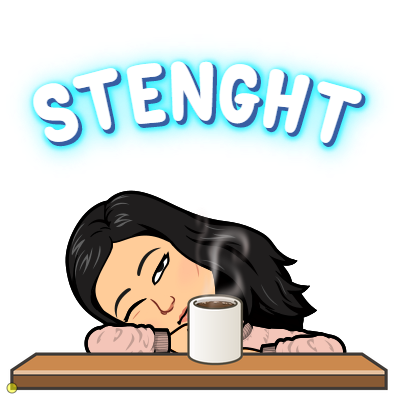 SLJin 2. ura  NAVODILA ZA TVOJE DELODobro in večkrat si preberi televizijski spored v DZ na strani 104/1Reši v delovnem zvezku naloge na strani 104 in 105. (razen naloge str.105/6)Naredi zapis v zvezek.Reši še dopolni in pomni v delovnem zvezku na strani 107. 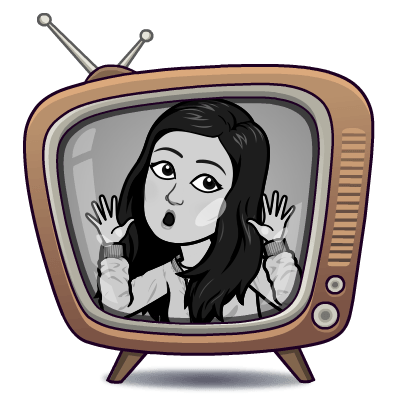 ŠPOUraNAVODILO ZA TVOJE DELO:Najprej naredi gimnastične vaje s pomočjo naslednjega videa:https://video.arnes.si/portal/asset.zul?id=DRKIrPWPOHN9VhsZTJBnnTiQ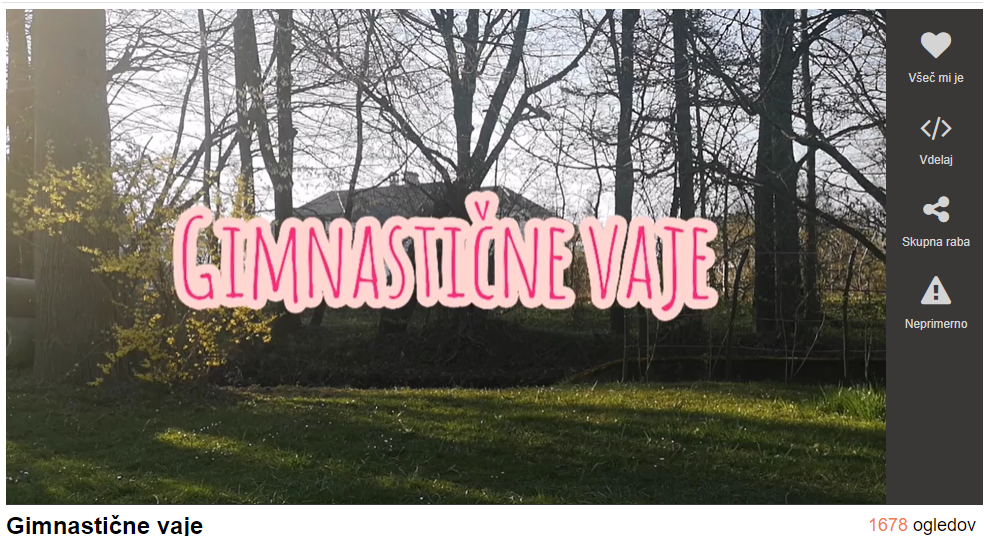 Začenjamo z gimnastiko: HOJA PO GREDIPojdi pred hišo ali v naravo in poišči nekaj podobnega gredi (zidek, hlod drevesa…) in poizkušaj hoditi po njej na vsaj 5 od naslednjih predlogov: Hodi počasi po gredi naprej. Roki imej v različnih položajih: odročeni, za hrbtom, eno gor in drugo dol, obe gor. V kakšnem položaju imaš najboljše ravnotežje?Hodi do konca gredi, naredi sonožni obrat (stopi na prste in se zasukaj, ne da bi pri tem dvignil nogi), nato hodi nazaj na začetek gredi.Hodi po gredi v stran.Hodi do sredine gredi, počepni, zadrži ta položaj tri sekunde, vstani in pojdi do konca gredi.Hodi po gredi do konca, na koncu gredi počepni, v počepu se obrni za 180 in hodi nazaj na začetek gredi.Počasi hodi po gredi, roki odroči, pri vsakem koraku stojno nogo rahlo pokrči, z drugo pa “zajemi vodo”.Na gredi poklekni na vse štiri, eno nogo dvigni in iztegni nazaj.Po gredi hodi po vseh štirih naprej (po dlaneh in stopalih).Hodi v stran, pri tem križaj nogi.Na sredini gredi je npr. karton, pojdi po gredi do njega, poberi ga, položi na glavo in hodi naprej do konca.Hodi po gredi naprej, nazaj, v stran, pri tem v rokah drži žogo.Hodi do sredine gredi, nato naredi razovko. Položaj poskusi zadržati tri sekunde.TJA I hope you enjoyed your holiday and have energy for new work. Today we will practice DAILY ROUTINE.Upam, da ste uživali v počitnicah in imate polno energije za novo delo. Danes bomo vadili DNEVNO RUTINO.Before we do that you can play bingo Sbp. 74/29Najprej pa se igrajte BINGO UČB str. 74/29.DAILY ROUTINE – DNEVNA RUTINALet's repeat the phrases – ponovimo frazeI wake up/he, she wakes up – zbudim se/zbudi seI get up/he, she gets up – vstanem/vstaneI brush my teeth/he, she brushes her, his teeth – umijem si zobe/umije si zobeI put on my clothes/he, she puts on his, her clothes  - oblečem se/obleče seI have breakfast/he,she has breakfast – imam zajtrk/ima zajtrkI go to school/he, she goes to school – grem v šolo/gre v šoloI come to school /he, she comes to school – pridem v šolo/pride v šoloI have lunch/he, she has lunch – imam kosilo/ima kosiloI come home from school/he, she comes home from school – pridem iz šole/pride iz šoleI do my homework/he, she does her/his homework – naredim domačo nalogo/naredi domačo nalogoI watch TV/he, she watchers Tv – gledam TV/gleda TVI have dinner/he, she has dinner – imam večerjo/ima večerjoI have a shower/he, she has a shower – se tuširam/ se tuširaI go to bed/he, she goes to bed  - grem v posteljo/gre v posteljoNow that you repeated the phrases you can do two exercises in your workbooks p. 75/27 and 28. Please send me a picture of it.DZ str. 75/27, 28 – vadi dnevno rutino.OPTIONAl EXERCISES – KDOR ŽELIIf you wish to you can do the worksheet What's the time. Complete the sentences and do the crossword.Kdor želi lahko reši še učni list – What's the time. Dopolni povedi in reši križanko.Lahko si prepišete povedi in križanko v zvezke, da ne boste tiskali.Sbp. 77/32 - READING IS FUN – EAT YOUR BREAKFAST – read the text and answer the questions in your notebook.Kdor želi lahko prebere besedilo UČB str.77/32.  READING IS FUN – EAT YOUR BREAKFAST. Na vprašanja odgovori v zvezke.LAŽJEI hope you enjoyed your holiday and have energy for new work. Today we will practice DAILY ROUTINE.Upam, da ste uživali v počitnicah in imate polno energije za novo delo. Danes bomo vadili DNEVNO RUTINO.Before we do that you can play bingo Sbp. 74/29Najprej pa se igrajte BINGO UČB str. 74/29.DAILY ROUTINE – DNEVNA RUTINALet's repeat the phrases – ponovimo frazeI wake up/he, she wakes up – zbudim se/zbudi seI get up/he, she gets up – vstanem/vstaneI brush my teeth/he, she brushes her, his teeth – umijem si zobe/umije si zobeI put on my clothes/he, she puts on his, her clothes  - oblečem se/obleče seI have breakfast/he,she has breakfast – imam zajtrk/ima zajtrkI go to school/he, she goes to school – grem v šolo/gre v šoloI come to school /he, she comes to school – pridem v šolo/pride v šoloI have lunch/he, she has lunch – imam kosilo/ima kosiloI come home from school/he, she comes home from school – pridem iz šole/pride iz šoleI do my homework/he, she does her/his homework – naredim domačo nalogo/naredi domačo nalogoI watch TV/he, she watches Tv – gledam TV/gleda TVI have dinner/he, she has dinner – imam večerjo/ima večerjoI have a shower/he, she has a shower – se tuširam/ se tuširaI go to bed/he, she goes to bed  - grem v posteljo/gre v posteljoNow that you repeated the phrases you can do two exercises in your workbooks p. 75/27 and 28. Please send me a picture of it.DZ str. 75/27, 28 – vadi dnevno rutino.SLOVENŠČINA (1., 2.)ČEMU BEREMO TELEVIZIJSKI SPORED? DZ str. 104, 105 in 107, zapis v zvezekŠPORT (1.)HOJA PO GREDIANGLEŠČINA (1.)UČB str. 74/29, DZ str. 75 /27, 28.GLASBANavodila vam pošlje ga. DanijelaČemu beremo televizijski spored?Televizijski spored= besedilo, v katerem je napisano, katere oddaje so predvajane po televiziji v danem dnevu in ob kateri uri.Najdemo ga v časopisih, revijah, na spletu…Poišči televizijski spored in ga zalepi v zvezek. Nato napiši nekaj vprašanj o tem sporedu (vsaj 4) in nanje odgovori.